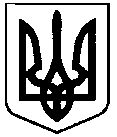 СВАТІВСЬКА МІСЬКА РАДАСЬОМОГО СКЛИКАННЯПОЗАЧЕРГОВА ТРИДЦЯТА СЕСІЯРІШЕННЯвід   27 серпня  2019 р.    	        		 м. Сватове      			№    30/__«Про внесення змін до Міської програми»Керуючись ст.15, 91 Бюджетного кодексу України, ст.26 Закону України «Про місцеве самоврядування в Україні», Сватівська  міська  радаВИРІШИЛА:Внести зміни до міської Програми по усуненню наслідків стихійного лиха, яке виникло у м.Сватове 16 червня 2019 року:Збільшити загальний обсяг фінансових ресурсів, необхідних для реалізації Програми у 2019 році за рахунок коштів міського бюджету на 200,000 тис.грн.Розділ Програми «Розподіл фінансових ресурсів» викласти у редакції:(тис.грн.)Сватівській міській раді виділити додатково кошти на усунення наслідків стихійного лиха у розмірі 200000 грн. на виконання міської Програми по усуненню наслідків стихійного лиха за рахунок залишку коштів на початок року:208100 «На початок періоду» - 200000 грн.КПКВКМБ 0118110 «Заходи із запобігання та ліквідації надзвичайних ситуацій та наслідків стихійного лиха» - 200000 грн.; КЕКВ 2240 « Оплата послуг (крім комунальних)» - 200000 грн.Фінансово-розрахунковому відділу міської ради внести відповідні зміни до міського бюджету на 2019 рік .Контроль за виконанням даного рішення покласти на постійну депутатську комісію з питань бюджету, соціально – економічного розвитку, промисловості, підприємництва та регуляторної політики.Сватівський міський голова            		           		Є.В.Рибалко№ з/пЗміст заходуМіський бюджет (тис.грн)Благодійні внески (тис.грн)Всього (тис.грн)1Дослідження ступеню руйнування об'єктів та визначення пріоритетності (житлові будинки, гаражі, сараї, паркани і т.д.) 002Оформлення відповідних документів (актів обстеження, списків постраждалих)0,5000,5003Надання допомоги постраждалим:3.1Надання матеріалів для ремонту житлового фонду за рахунок міського бюджету58,60058,6004Збір та вивіз битого шиферу та ін.. матеріалів, дерев50,80050,8005Оплата ремонту покрівель багатоквартирних будинків490,100490,1006Оплата ремонту пошкоджених будинків одиноким громадянам похилого віку100,000100,000ВСЬОГО:700,000700,000